WelcomeStrategic Highlights2016 has been a very busy year for Community Action Partnership for Dutchess County (CAP DC). Throughout the year, the agency has been completing the process of changing the incorporation name. Filings have been submitted, vendors have been notified and agency brochures and other materials have been updated. In the spring, CAP DC began conducting a Community Needs Assessment. Consumer and stakeholder surveys were completed and the results were tabulated. The resulting Community Needs Assessment was approved by the Board of Directors at the March 2016 meeting. The first draft of the agency’s Strategic Plan has been completed. The final version will be approved at the December Board meeting. Financial HighlightsCAP DC has continued to streamline its expenses through sound fiscal management.  The Agency has reinforced its unrestricted revenues by establishing a framework for successful fundraising.  The Agency’s subsidiary company, North East Home Improvement, LLC (NEHI), continues to optimize its ability to generate unrestricted income, adding additional support for the programs of the organization.  CAP DC continues to present “finding-free” audits.  Our most recent independent audit (2015) did not identify any deficiencies in internal controls that would be considered a material weakness.  The audit firm also did not provide any recommendations to policies or procedures.  CAP DC continues to show progress in reduction of debt and improvement in overall financial health.Operating HighlightsCommunity Action is committed in providing programs and services in a strength based approach, empowering individuals and families. The Family Development Credential instruction has been supported by the Community Action network for over 20 years. In the last 10 years, there has been increasing difficulty in finding qualified instructors and classes provided in locations convenient for staff to attend. Community Action Partnership Dutchess County is happy to report the agency’s Case Management Supervisor attended and completed the requirements for Family Development Credential Instructor. Looking AheadJoseph Olah						Elizabeth Carlton Spira
President						CEO
Mission, Vision, and ValuesMissionThe Mission of Community Action Partnership for Dutchess County is to partner with individuals and families to eliminate poverty and identify the resources and opportunities available to them to enhance their self-reliance. ValuesTo inspire the belief that positive change is possibleTo provide all services and activities with dignity and respect through a strength based approachTo empower low-income individuals seeking greater economic self-relianceTo be aware of and responsive to the needs of the communityTo be economically sustainable, fiscally sound and mission drivenTo maximize our effectiveness through internal and external collaborationVision Statement Community Action Partnership for Dutchess County will lead the community by being the “go to” place for issues affecting low-income residents.  The organization will serve as a valued community resource by providing high quality services, maintaining a knowledgeable and committed staff, and demonstrating strong and responsible leadership.  Board of Directors and Executive TeamBoard of DirectorsEXECUTIVE COMMITTEEJoseph Olah, PresidentCharlene Smart, Vice PresidentPeter Idema III, TreasurerDavid Scott, SecretaryMEMBERS	Everett PattersonEleanor PitcherCharlene SmartNathaniel AlmeidaAli Muhammad	Executive management TeamElizabeth Carlton Spira, CEO, NCRTTeresa Paino, CFOCorrine Campbell, HR DirectorLinda Eddy, EITC Program DirectorRobin Blue-Brown, Dress for Success DC Program DirectorRandy Magee, Weatherization DirectorPatricia Lamoree, Weatherization Outreach/Data Management DirectorJoAnn Hickman, Retired Senior Volunteer Program DirectorSamantha Riley, Case Management SupervisorSTAFF	Patrick Black, Weatherization Auditor	Mildred Fleet, Client Advocate	Joseph Fletcher, Weatherization Senior Auditor	Beverly Howell, Weatherization Data Entry Clerk	Anthony Irizarry, Weatherization Crew Member	Janice Jallade, Client Advocate Assistant	Cardenal Johnson, RSVP Senior Transportation Driver	Ann Kiely, Senior Accounts Receivable	Nancy Lupi, Client Advocate	Yvonne Maloney, Client Advocate	Melissa Piscitello, Client Advocate – NedCorps	Mariella Ribbeck, Client Advocate – NedCorps	Carmen Rodriguez, Client Advocate	Elizabeth Ann Santos, Cash Receipts	Annette Spada, Senior Accounts Payable/Payroll	Charlinda Williams-McCallop, Administrative Assistant	Robert Wright II, Weatherization Crew MemberPrograms and servicesEmployment AssistanceCommunity Action Partnership helps families achieve self-sufficiency through total "wrap around services". We help individuals enter the workforce by assisting in resume writing, employment searches and practice interview skills. CAPDC employment resources include:Dress for Success Dutchess County. Dress for Success Dutchess County provides interview and employment appropriate clothing to disadvantaged women. Our mission is to help women acquire jobs, retain new position and succeed in mainstream work place. Clients in this program are able to:Work on job searches at our Career CenterMake a lasting first impression and stand out from the crowdSupport each other at the monthly meetings of the Professional Women’s GroupVolunteer as a personal shopper or assist newly hired women succeed in the work place by becoming a mentor in the Professional Women’s Group.Career Center. Our Career Centers take women’s job readiness “beyond the suit” to help raise their chances of success in a competitive job market. Our Career Centers promote confidence and professionalism by pairing our clients with Career Advocates who work one-on-one with them. Together they create superior résumés and cover letters, conduct mock interviews, and facilitate access to our professional skills training course.Going Places Network. Many Dress for Success clients have been negatively affected by today’s job market and face circumstantial challenges in finding a new position. The Going Places Network by Walmart offers a 7-week safety net of support to women. Clients meet for two hours each week, attend a workshop series on relevant job search topics, network with fellow participants, and receive additional one-on-one job search support in the Career Center.Professional Women’s Group (Launch 2016). Along with the success of landing a new job, newly employed women often encounter an unfamiliar set of employment obstacles. From understanding corporate culture to managing personal finances, career novices are often left to navigate the unwritten rules of the workplace with little or no support. The Professional Women’s Group (PWG) bolsters the careers of successfully employed Dress for Success women by providing them with a network of support, practical information, and inspiration to remain employed so they can truly thrive.Suited to Succeed. Suited to Succeed evolved out of a need to assist men with work appropriate clothing. Modeled after the DFS program, men’s clothing is available free of charge. Case management with CAP Client Advocates support the ongoing job search, resume writing, and interview skill development.Energy ConservationEmergency Heating Program. Community Action Partnership is Dutchess County’s provider of emergency heating. There are three components to the emergency heating program:HEAP (Home Energy Assistance Program) - HEAP eligible households may receive a benefit, paid directly to their heating vendorHERR (Heating Equipment Repair and Replacement) - In the event that the HEAP eligible household’s furnace is in need of repair or replacement, the HERR program will address that need.ECIP (Energy Crisis Intervention program) – this program provides households who are without heating fuel on the evenings or weekends to obtain 10-20 gallons of heating fuel. The goal is to keep the family safe and warm until they are able to apply for HEAP.Weatherization Assistance Program. Our Weatherization program helps home owners and tenants living in single family and multi-unit housing to obtain energy conservation measures that assist with the reduction in the overall energy burden and carbon footprint.Family Supports, Health and WellnessFood Pantries. Dutchess County Community Action Partnership has food pantries in: Beacon, Dover Plains, Red Hook and Poughkeepsie. Families may receive a food package every 30 days. Each package consists of three days, three meals per day, for every individual in the household. There is no cost to the family. The composition of the package follows the Regional Food Bank’s requisites for nutritionally balanced meals.Health Insurance. CAP Client Advocates will help families obtain health insurance. Uninsured or underinsured families are connected with health care providers who will schedule an appointment and meet with them at the CAP location.Prescription Assistance. Community Action Partnership receives funds from different funder's to help individuals/families get the prescriptions they need. Exclusive the Eastern Dutchess County, the Foundation for Community Health provides funding for prescriptions and prescriptions co-pays, for uninsured or underinsured.Financial Assistance. Financial assistance is available for emergency needs to include rent, utilities, and medical needs. Based on the available resources and each resources eligibility resources, the amount and use may be specific, such as:Miles of Hope Gap Care Fund – serving individuals undergoing treatment for breast cancer.Premier Cares – serving individuals undergoing treatment for urological and gastrological disease.Mastroianni Fund – may be used to purchase prescriptions or transportation to medical care (age and residency restrictions).This just a sampling of resources available at CAPDC to assist low income families meet their basic needs. There are two other programs that offer assistance to our community.Earned Income Tax Credit (EITC)The CASH coalition was established over 10 years ago when community leaders, human service providers, and financial institutions came together to develop a plan to ensure low to moderate income households were provided free, accessible, and accurate income tax return preparation.Due to complicate tax laws, many low income families and seniors who are due refunds and credits, fail to file or file incorrect returns. Providing free reliable tax preparation assistance ensure families that are due refunds and important tax credits receive their entire refund without a loss due to tax preparation fees.CAPDC staff takes a leadership role in the organizing the coalition’s efforts. Securing tax sites, recruiting volunteers for key roles such as tax preparers, (over 100 just in Dutchess County), supporting the extensive training of all program volunteers, securing community support and resources such as computers, printers and supplies required to operate tax preparation sites in Dutchess County.  Retired & Senior Volunteer Program (RSVP) of Dutchess CountyRSVP will assist people, 55 years of age or older, with community volunteer opportunities. The goal is to connect volunteers with an opportunity that matches their interests, providing a rewarding and necessary service for the community at area non-for-profit organizations. With volunteers organized through the RSVP program, CAP provides home delivery of hot meals to homebound seniors in Beacon, NY and transportation for Beacon seniors to the grocery store and/or community center. Additional RSVP volunteer activities include: providing transportation to the elderly for shopping and medical visits, preparing income tax returns, transporting and advocating for our veterans or working in a thrift shop.Financial ReportData as of September 30, 2016Data as of September 30, 2016Contact InformationCompany InformationTel Fax 	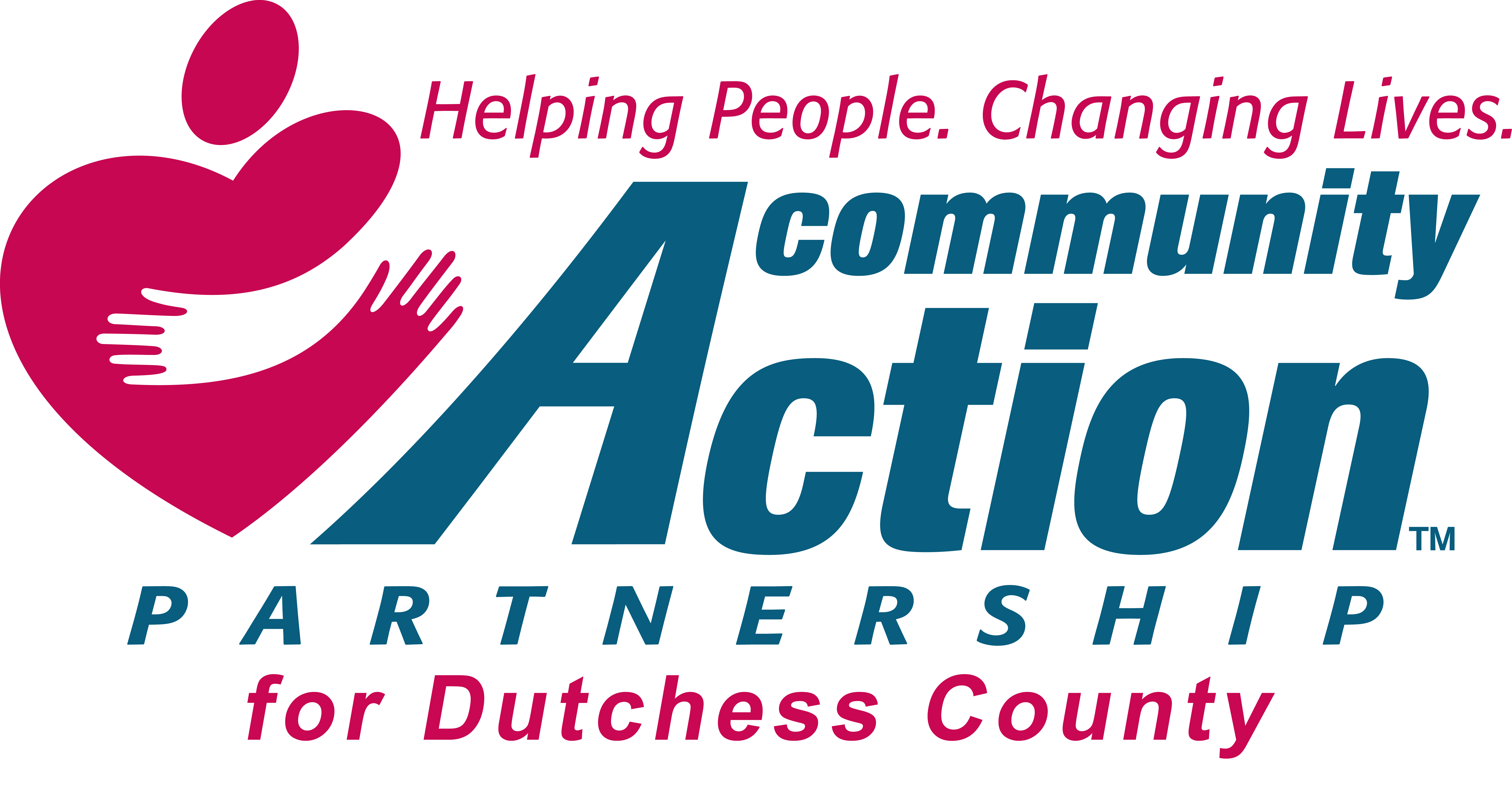 Elizabeth Carlton Spira
CEOTeresa paino
CFOTeresa paino
CFOCorrine campbell
HR DirectorCorrine campbell
HR DirectorTel 845-452-5104 x-103Fax 845-625-1510espira@dutchesscap.orgTel 845-452-5104 x-103Fax 845-625-1510espira@dutchesscap.orgTel 845-452-5104 x-131Fax 800-882-9625tpaino@dutchesscap.orgTel 845-452-5104 x-131Fax 800-882-9625tpaino@dutchesscap.orgTel Fax 